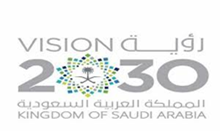 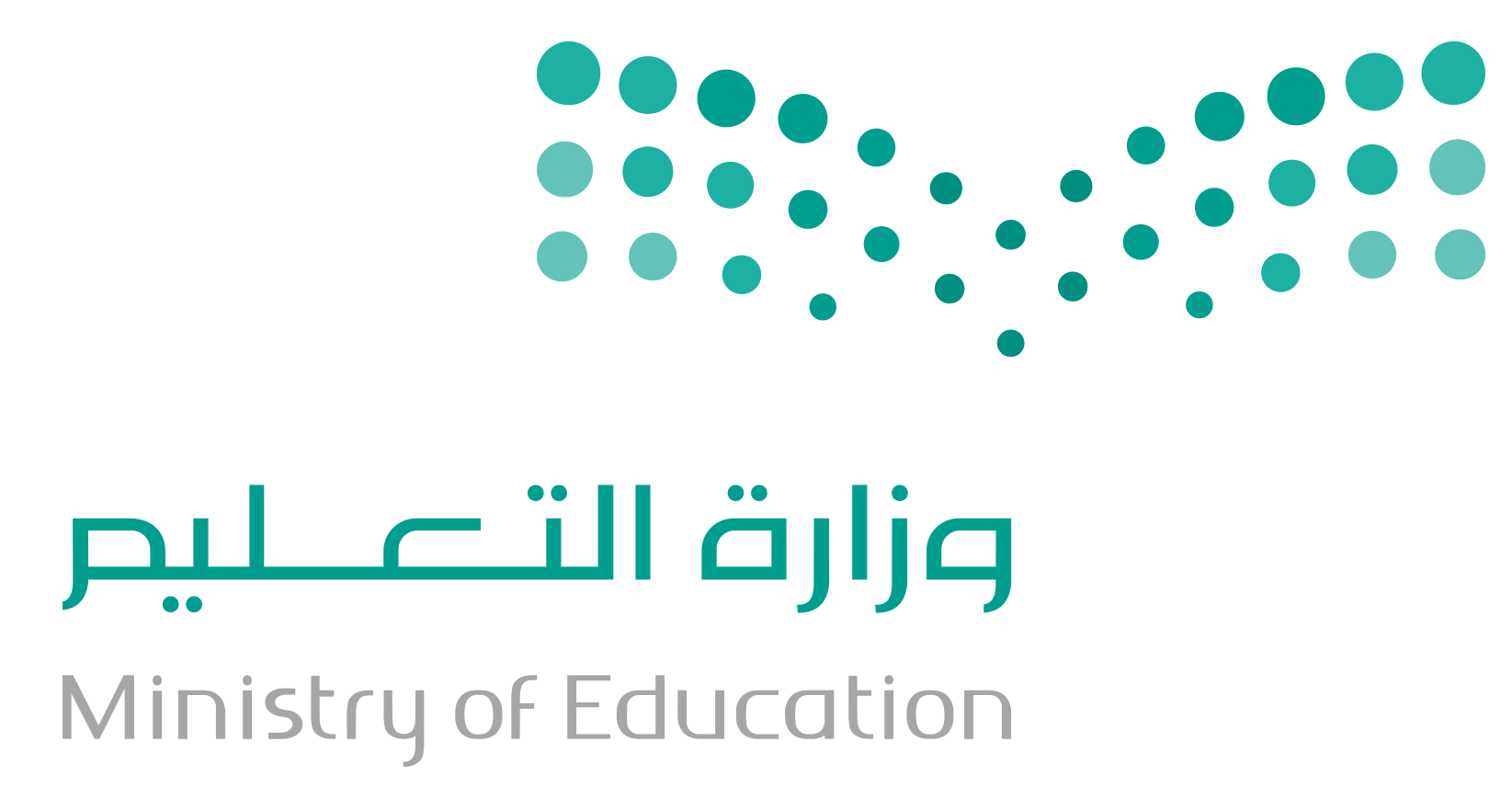 السؤال الأول  :تابع السؤال الأول   :السؤال الثاني  :ب ) قدري مساحة ممر طوله       9  م   ، وعرضه 4  م   ؟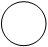 ج)  أوجدي ناتج مايأتي في ابسط صورة  :                                                                                  انتهت الأسئلة مع خالص الدعوات لك بالتوفيق                                                                                                 معلمة المادة ؛أ - اختاري الإجابة الصحيحة فيما يلي : أ - اختاري الإجابة الصحيحة فيما يلي : أ - اختاري الإجابة الصحيحة فيما يلي : أ - اختاري الإجابة الصحيحة فيما يلي : أ - اختاري الإجابة الصحيحة فيما يلي : أ - اختاري الإجابة الصحيحة فيما يلي : أ - اختاري الإجابة الصحيحة فيما يلي : أ - اختاري الإجابة الصحيحة فيما يلي : أ - اختاري الإجابة الصحيحة فيما يلي : أ - اختاري الإجابة الصحيحة فيما يلي : أ - اختاري الإجابة الصحيحة فيما يلي : أ - اختاري الإجابة الصحيحة فيما يلي : أ - اختاري الإجابة الصحيحة فيما يلي : أ - اختاري الإجابة الصحيحة فيما يلي : أ - اختاري الإجابة الصحيحة فيما يلي : أ - اختاري الإجابة الصحيحة فيما يلي : أ - اختاري الإجابة الصحيحة فيما يلي : أ - اختاري الإجابة الصحيحة فيما يلي : أ - اختاري الإجابة الصحيحة فيما يلي : أ - اختاري الإجابة الصحيحة فيما يلي : 1تحويل     48  سم  =               ملمتحويل     48  سم  =               ملمتحويل     48  سم  =               ملمتحويل     48  سم  =               ملمتحويل     48  سم  =               ملمتحويل     48  سم  =               ملمتحويل     48  سم  =               ملمتحويل     48  سم  =               ملمتحويل     48  سم  =               ملمتحويل     48  سم  =               ملمتحويل     48  سم  =               ملمتحويل     48  سم  =               ملمتحويل     48  سم  =               ملمتحويل     48  سم  =               ملمتحويل     48  سم  =               ملمتحويل     48  سم  =               ملمتحويل     48  سم  =               ملمتحويل     48  سم  =               ملمتحويل     48  سم  =               ملم1أ480480480بببببب480048004800ججججج48000002  الاشارة المناسبة لمقارنة الكسريين التاليين :                            هي   الاشارة المناسبة لمقارنة الكسريين التاليين :                            هي   الاشارة المناسبة لمقارنة الكسريين التاليين :                            هي   الاشارة المناسبة لمقارنة الكسريين التاليين :                            هي   الاشارة المناسبة لمقارنة الكسريين التاليين :                            هي   الاشارة المناسبة لمقارنة الكسريين التاليين :                            هي   الاشارة المناسبة لمقارنة الكسريين التاليين :                            هي   الاشارة المناسبة لمقارنة الكسريين التاليين :                            هي   الاشارة المناسبة لمقارنة الكسريين التاليين :                            هي   الاشارة المناسبة لمقارنة الكسريين التاليين :                            هي   الاشارة المناسبة لمقارنة الكسريين التاليين :                            هي   الاشارة المناسبة لمقارنة الكسريين التاليين :                            هي   الاشارة المناسبة لمقارنة الكسريين التاليين :                            هي   الاشارة المناسبة لمقارنة الكسريين التاليين :                            هي   الاشارة المناسبة لمقارنة الكسريين التاليين :                            هي   الاشارة المناسبة لمقارنة الكسريين التاليين :                            هي   الاشارة المناسبة لمقارنة الكسريين التاليين :                            هي   الاشارة المناسبة لمقارنة الكسريين التاليين :                            هي   الاشارة المناسبة لمقارنة الكسريين التاليين :                            هي 2أ>>بببببب  <  <  <ججج====3الكسر الاعتيادي    بصورة كسر عشري هو الكسر الاعتيادي    بصورة كسر عشري هو الكسر الاعتيادي    بصورة كسر عشري هو الكسر الاعتيادي    بصورة كسر عشري هو الكسر الاعتيادي    بصورة كسر عشري هو الكسر الاعتيادي    بصورة كسر عشري هو الكسر الاعتيادي    بصورة كسر عشري هو الكسر الاعتيادي    بصورة كسر عشري هو الكسر الاعتيادي    بصورة كسر عشري هو الكسر الاعتيادي    بصورة كسر عشري هو الكسر الاعتيادي    بصورة كسر عشري هو الكسر الاعتيادي    بصورة كسر عشري هو الكسر الاعتيادي    بصورة كسر عشري هو الكسر الاعتيادي    بصورة كسر عشري هو الكسر الاعتيادي    بصورة كسر عشري هو الكسر الاعتيادي    بصورة كسر عشري هو الكسر الاعتيادي    بصورة كسر عشري هو الكسر الاعتيادي    بصورة كسر عشري هو الكسر الاعتيادي    بصورة كسر عشري هو 3أ9 , 0 9 , 0 9 , 0 9 , 0 ببب8 , 08 , 08 , 08 , 08 , 08 , 0ججج 7 , 0 7 , 04الوحدة المناسبة لقياس سعة ( زجاجة عصير كبيرة ) هي الوحدة المناسبة لقياس سعة ( زجاجة عصير كبيرة ) هي الوحدة المناسبة لقياس سعة ( زجاجة عصير كبيرة ) هي الوحدة المناسبة لقياس سعة ( زجاجة عصير كبيرة ) هي الوحدة المناسبة لقياس سعة ( زجاجة عصير كبيرة ) هي الوحدة المناسبة لقياس سعة ( زجاجة عصير كبيرة ) هي الوحدة المناسبة لقياس سعة ( زجاجة عصير كبيرة ) هي الوحدة المناسبة لقياس سعة ( زجاجة عصير كبيرة ) هي الوحدة المناسبة لقياس سعة ( زجاجة عصير كبيرة ) هي الوحدة المناسبة لقياس سعة ( زجاجة عصير كبيرة ) هي الوحدة المناسبة لقياس سعة ( زجاجة عصير كبيرة ) هي الوحدة المناسبة لقياس سعة ( زجاجة عصير كبيرة ) هي الوحدة المناسبة لقياس سعة ( زجاجة عصير كبيرة ) هي الوحدة المناسبة لقياس سعة ( زجاجة عصير كبيرة ) هي الوحدة المناسبة لقياس سعة ( زجاجة عصير كبيرة ) هي الوحدة المناسبة لقياس سعة ( زجاجة عصير كبيرة ) هي الوحدة المناسبة لقياس سعة ( زجاجة عصير كبيرة ) هي الوحدة المناسبة لقياس سعة ( زجاجة عصير كبيرة ) هي الوحدة المناسبة لقياس سعة ( زجاجة عصير كبيرة ) هي 4أمللمللمللبببببملجم ملجم ملجم ملجم ججججاللتر اللتر 5عند تقريب الكسر التالي           لأقرب نصف فانه يساويعند تقريب الكسر التالي           لأقرب نصف فانه يساويعند تقريب الكسر التالي           لأقرب نصف فانه يساويعند تقريب الكسر التالي           لأقرب نصف فانه يساويعند تقريب الكسر التالي           لأقرب نصف فانه يساويعند تقريب الكسر التالي           لأقرب نصف فانه يساويعند تقريب الكسر التالي           لأقرب نصف فانه يساويعند تقريب الكسر التالي           لأقرب نصف فانه يساويعند تقريب الكسر التالي           لأقرب نصف فانه يساويعند تقريب الكسر التالي           لأقرب نصف فانه يساويعند تقريب الكسر التالي           لأقرب نصف فانه يساويعند تقريب الكسر التالي           لأقرب نصف فانه يساويعند تقريب الكسر التالي           لأقرب نصف فانه يساويعند تقريب الكسر التالي           لأقرب نصف فانه يساويعند تقريب الكسر التالي           لأقرب نصف فانه يساويعند تقريب الكسر التالي           لأقرب نصف فانه يساويعند تقريب الكسر التالي           لأقرب نصف فانه يساويعند تقريب الكسر التالي           لأقرب نصف فانه يساويعند تقريب الكسر التالي           لأقرب نصف فانه يساوي5أ1بببببصفر صفر صفر صفر جججججج6ناتج قسمة            ÷      في أبسط صورة يساوي ناتج قسمة            ÷      في أبسط صورة يساوي ناتج قسمة            ÷      في أبسط صورة يساوي ناتج قسمة            ÷      في أبسط صورة يساوي ناتج قسمة            ÷      في أبسط صورة يساوي ناتج قسمة            ÷      في أبسط صورة يساوي ناتج قسمة            ÷      في أبسط صورة يساوي ناتج قسمة            ÷      في أبسط صورة يساوي ناتج قسمة            ÷      في أبسط صورة يساوي ناتج قسمة            ÷      في أبسط صورة يساوي ناتج قسمة            ÷      في أبسط صورة يساوي ناتج قسمة            ÷      في أبسط صورة يساوي ناتج قسمة            ÷      في أبسط صورة يساوي ناتج قسمة            ÷      في أبسط صورة يساوي ناتج قسمة            ÷      في أبسط صورة يساوي ناتج قسمة            ÷      في أبسط صورة يساوي ناتج قسمة            ÷      في أبسط صورة يساوي ناتج قسمة            ÷      في أبسط صورة يساوي ناتج قسمة            ÷      في أبسط صورة يساوي 6أببببججججج7تجلس ست طالبات على مائدة طعام فاذا انظم اليهن طالبتان وغادرت منهن ثلاث منهن في الوقت نفسه فما عدد الطالبات اللواتي يجلسن على المائدة الان ؟تجلس ست طالبات على مائدة طعام فاذا انظم اليهن طالبتان وغادرت منهن ثلاث منهن في الوقت نفسه فما عدد الطالبات اللواتي يجلسن على المائدة الان ؟تجلس ست طالبات على مائدة طعام فاذا انظم اليهن طالبتان وغادرت منهن ثلاث منهن في الوقت نفسه فما عدد الطالبات اللواتي يجلسن على المائدة الان ؟تجلس ست طالبات على مائدة طعام فاذا انظم اليهن طالبتان وغادرت منهن ثلاث منهن في الوقت نفسه فما عدد الطالبات اللواتي يجلسن على المائدة الان ؟تجلس ست طالبات على مائدة طعام فاذا انظم اليهن طالبتان وغادرت منهن ثلاث منهن في الوقت نفسه فما عدد الطالبات اللواتي يجلسن على المائدة الان ؟تجلس ست طالبات على مائدة طعام فاذا انظم اليهن طالبتان وغادرت منهن ثلاث منهن في الوقت نفسه فما عدد الطالبات اللواتي يجلسن على المائدة الان ؟تجلس ست طالبات على مائدة طعام فاذا انظم اليهن طالبتان وغادرت منهن ثلاث منهن في الوقت نفسه فما عدد الطالبات اللواتي يجلسن على المائدة الان ؟تجلس ست طالبات على مائدة طعام فاذا انظم اليهن طالبتان وغادرت منهن ثلاث منهن في الوقت نفسه فما عدد الطالبات اللواتي يجلسن على المائدة الان ؟تجلس ست طالبات على مائدة طعام فاذا انظم اليهن طالبتان وغادرت منهن ثلاث منهن في الوقت نفسه فما عدد الطالبات اللواتي يجلسن على المائدة الان ؟تجلس ست طالبات على مائدة طعام فاذا انظم اليهن طالبتان وغادرت منهن ثلاث منهن في الوقت نفسه فما عدد الطالبات اللواتي يجلسن على المائدة الان ؟تجلس ست طالبات على مائدة طعام فاذا انظم اليهن طالبتان وغادرت منهن ثلاث منهن في الوقت نفسه فما عدد الطالبات اللواتي يجلسن على المائدة الان ؟تجلس ست طالبات على مائدة طعام فاذا انظم اليهن طالبتان وغادرت منهن ثلاث منهن في الوقت نفسه فما عدد الطالبات اللواتي يجلسن على المائدة الان ؟تجلس ست طالبات على مائدة طعام فاذا انظم اليهن طالبتان وغادرت منهن ثلاث منهن في الوقت نفسه فما عدد الطالبات اللواتي يجلسن على المائدة الان ؟تجلس ست طالبات على مائدة طعام فاذا انظم اليهن طالبتان وغادرت منهن ثلاث منهن في الوقت نفسه فما عدد الطالبات اللواتي يجلسن على المائدة الان ؟تجلس ست طالبات على مائدة طعام فاذا انظم اليهن طالبتان وغادرت منهن ثلاث منهن في الوقت نفسه فما عدد الطالبات اللواتي يجلسن على المائدة الان ؟تجلس ست طالبات على مائدة طعام فاذا انظم اليهن طالبتان وغادرت منهن ثلاث منهن في الوقت نفسه فما عدد الطالبات اللواتي يجلسن على المائدة الان ؟تجلس ست طالبات على مائدة طعام فاذا انظم اليهن طالبتان وغادرت منهن ثلاث منهن في الوقت نفسه فما عدد الطالبات اللواتي يجلسن على المائدة الان ؟تجلس ست طالبات على مائدة طعام فاذا انظم اليهن طالبتان وغادرت منهن ثلاث منهن في الوقت نفسه فما عدد الطالبات اللواتي يجلسن على المائدة الان ؟تجلس ست طالبات على مائدة طعام فاذا انظم اليهن طالبتان وغادرت منهن ثلاث منهن في الوقت نفسه فما عدد الطالبات اللواتي يجلسن على المائدة الان ؟7أ3بببب44444ججججج55588   ل        =    ......................   ملل8   ل        =    ......................   ملل8   ل        =    ......................   ملل8   ل        =    ......................   ملل8   ل        =    ......................   ملل8   ل        =    ......................   ملل8   ل        =    ......................   ملل8   ل        =    ......................   ملل8   ل        =    ......................   ملل8   ل        =    ......................   ملل8   ل        =    ......................   ملل8   ل        =    ......................   ملل8   ل        =    ......................   ملل8   ل        =    ......................   ملل8   ل        =    ......................   ملل8   ل        =    ......................   ملل8   ل        =    ......................   ملل8   ل        =    ......................   ملل8   ل        =    ......................   ملل8أ       800 ملبببب8000 مل8000 مل8000 مل8000 مل8000 ملججججج80 مل80 مل80 مل9المضاعف المشترك الأصغر للعدديين    3  ، 4  هو المضاعف المشترك الأصغر للعدديين    3  ، 4  هو المضاعف المشترك الأصغر للعدديين    3  ، 4  هو المضاعف المشترك الأصغر للعدديين    3  ، 4  هو المضاعف المشترك الأصغر للعدديين    3  ، 4  هو المضاعف المشترك الأصغر للعدديين    3  ، 4  هو المضاعف المشترك الأصغر للعدديين    3  ، 4  هو المضاعف المشترك الأصغر للعدديين    3  ، 4  هو المضاعف المشترك الأصغر للعدديين    3  ، 4  هو المضاعف المشترك الأصغر للعدديين    3  ، 4  هو المضاعف المشترك الأصغر للعدديين    3  ، 4  هو المضاعف المشترك الأصغر للعدديين    3  ، 4  هو المضاعف المشترك الأصغر للعدديين    3  ، 4  هو المضاعف المشترك الأصغر للعدديين    3  ، 4  هو المضاعف المشترك الأصغر للعدديين    3  ، 4  هو المضاعف المشترك الأصغر للعدديين    3  ، 4  هو المضاعف المشترك الأصغر للعدديين    3  ، 4  هو المضاعف المشترك الأصغر للعدديين    3  ، 4  هو المضاعف المشترك الأصغر للعدديين    3  ، 4  هو 9أ12بببب1313131313ججججج14141410لدى محل تجاري علب عصير سعتها 5 2 , 2  لتر ، وعلب سعتها  0 0 5  مللتر ، فأي منهما فيها كمية عصير أكثر ؟لدى محل تجاري علب عصير سعتها 5 2 , 2  لتر ، وعلب سعتها  0 0 5  مللتر ، فأي منهما فيها كمية عصير أكثر ؟لدى محل تجاري علب عصير سعتها 5 2 , 2  لتر ، وعلب سعتها  0 0 5  مللتر ، فأي منهما فيها كمية عصير أكثر ؟لدى محل تجاري علب عصير سعتها 5 2 , 2  لتر ، وعلب سعتها  0 0 5  مللتر ، فأي منهما فيها كمية عصير أكثر ؟لدى محل تجاري علب عصير سعتها 5 2 , 2  لتر ، وعلب سعتها  0 0 5  مللتر ، فأي منهما فيها كمية عصير أكثر ؟لدى محل تجاري علب عصير سعتها 5 2 , 2  لتر ، وعلب سعتها  0 0 5  مللتر ، فأي منهما فيها كمية عصير أكثر ؟لدى محل تجاري علب عصير سعتها 5 2 , 2  لتر ، وعلب سعتها  0 0 5  مللتر ، فأي منهما فيها كمية عصير أكثر ؟لدى محل تجاري علب عصير سعتها 5 2 , 2  لتر ، وعلب سعتها  0 0 5  مللتر ، فأي منهما فيها كمية عصير أكثر ؟لدى محل تجاري علب عصير سعتها 5 2 , 2  لتر ، وعلب سعتها  0 0 5  مللتر ، فأي منهما فيها كمية عصير أكثر ؟لدى محل تجاري علب عصير سعتها 5 2 , 2  لتر ، وعلب سعتها  0 0 5  مللتر ، فأي منهما فيها كمية عصير أكثر ؟لدى محل تجاري علب عصير سعتها 5 2 , 2  لتر ، وعلب سعتها  0 0 5  مللتر ، فأي منهما فيها كمية عصير أكثر ؟لدى محل تجاري علب عصير سعتها 5 2 , 2  لتر ، وعلب سعتها  0 0 5  مللتر ، فأي منهما فيها كمية عصير أكثر ؟لدى محل تجاري علب عصير سعتها 5 2 , 2  لتر ، وعلب سعتها  0 0 5  مللتر ، فأي منهما فيها كمية عصير أكثر ؟لدى محل تجاري علب عصير سعتها 5 2 , 2  لتر ، وعلب سعتها  0 0 5  مللتر ، فأي منهما فيها كمية عصير أكثر ؟لدى محل تجاري علب عصير سعتها 5 2 , 2  لتر ، وعلب سعتها  0 0 5  مللتر ، فأي منهما فيها كمية عصير أكثر ؟لدى محل تجاري علب عصير سعتها 5 2 , 2  لتر ، وعلب سعتها  0 0 5  مللتر ، فأي منهما فيها كمية عصير أكثر ؟لدى محل تجاري علب عصير سعتها 5 2 , 2  لتر ، وعلب سعتها  0 0 5  مللتر ، فأي منهما فيها كمية عصير أكثر ؟لدى محل تجاري علب عصير سعتها 5 2 , 2  لتر ، وعلب سعتها  0 0 5  مللتر ، فأي منهما فيها كمية عصير أكثر ؟لدى محل تجاري علب عصير سعتها 5 2 , 2  لتر ، وعلب سعتها  0 0 5  مللتر ، فأي منهما فيها كمية عصير أكثر ؟10أ52 , 2 لتر بببب500 ملل 500 ملل 500 ملل 500 ملل 500 ملل جججججالكميتان متساويتانالكميتان متساويتانالكميتان متساويتانأبج11يقاس  طول الزرافة بوحدة يقاس  طول الزرافة بوحدة يقاس  طول الزرافة بوحدة يقاس  طول الزرافة بوحدة يقاس  طول الزرافة بوحدة يقاس  طول الزرافة بوحدة 11أسمبم جكلم12 تقاس كتلة حبة سكر بوحدة  تقاس كتلة حبة سكر بوحدة  تقاس كتلة حبة سكر بوحدة  تقاس كتلة حبة سكر بوحدة  تقاس كتلة حبة سكر بوحدة  تقاس كتلة حبة سكر بوحدة 12أملجم بجم جكجم13تقاس كتلة حبة برتقالة بوحدة تقاس كتلة حبة برتقالة بوحدة تقاس كتلة حبة برتقالة بوحدة تقاس كتلة حبة برتقالة بوحدة تقاس كتلة حبة برتقالة بوحدة تقاس كتلة حبة برتقالة بوحدة 13أملجمبجم جكجم14تقاس كتلة الحصان بوحدة تقاس كتلة الحصان بوحدة تقاس كتلة الحصان بوحدة تقاس كتلة الحصان بوحدة تقاس كتلة الحصان بوحدة تقاس كتلة الحصان بوحدة 14أملجم بجم  جكجم 154   كلم     =   ....................    م4   كلم     =   ....................    م4   كلم     =   ....................    م4   كلم     =   ....................    م4   كلم     =   ....................    م4   كلم     =   ....................    م15أ40ب400 ج400016القاسم المشتر الأكبر ( ق . م . أ )  للعددين  6  و  15القاسم المشتر الأكبر ( ق . م . أ )  للعددين  6  و  15القاسم المشتر الأكبر ( ق . م . أ )  للعددين  6  و  15القاسم المشتر الأكبر ( ق . م . أ )  للعددين  6  و  15القاسم المشتر الأكبر ( ق . م . أ )  للعددين  6  و  15القاسم المشتر الأكبر ( ق . م . أ )  للعددين  6  و  1516أ3 ب 4ج5 17العدد المناسب في الفراغ ليصبح الكسران متكافئين       =   العدد المناسب في الفراغ ليصبح الكسران متكافئين       =   العدد المناسب في الفراغ ليصبح الكسران متكافئين       =   العدد المناسب في الفراغ ليصبح الكسران متكافئين       =   العدد المناسب في الفراغ ليصبح الكسران متكافئين       =   العدد المناسب في الفراغ ليصبح الكسران متكافئين       =   17أ3ب4 ج518العدد ( سته وثلاثة أخماس ) في صورة  عدد كسري  العدد ( سته وثلاثة أخماس ) في صورة  عدد كسري  العدد ( سته وثلاثة أخماس ) في صورة  عدد كسري  العدد ( سته وثلاثة أخماس ) في صورة  عدد كسري  العدد ( سته وثلاثة أخماس ) في صورة  عدد كسري  العدد ( سته وثلاثة أخماس ) في صورة  عدد كسري  18أ  6ب 3ج  319يبيع مطعم ثلاثة أنواع من الفطائر وهي : فطائر باللحم ، فطائر بالجبن ، فطائر بالبيض ، فبكم طريقة يمكن ترتيب هذه الأنواع من الفطائر في ثلاجة العرض يساوي ......... يبيع مطعم ثلاثة أنواع من الفطائر وهي : فطائر باللحم ، فطائر بالجبن ، فطائر بالبيض ، فبكم طريقة يمكن ترتيب هذه الأنواع من الفطائر في ثلاجة العرض يساوي ......... يبيع مطعم ثلاثة أنواع من الفطائر وهي : فطائر باللحم ، فطائر بالجبن ، فطائر بالبيض ، فبكم طريقة يمكن ترتيب هذه الأنواع من الفطائر في ثلاجة العرض يساوي ......... يبيع مطعم ثلاثة أنواع من الفطائر وهي : فطائر باللحم ، فطائر بالجبن ، فطائر بالبيض ، فبكم طريقة يمكن ترتيب هذه الأنواع من الفطائر في ثلاجة العرض يساوي ......... يبيع مطعم ثلاثة أنواع من الفطائر وهي : فطائر باللحم ، فطائر بالجبن ، فطائر بالبيض ، فبكم طريقة يمكن ترتيب هذه الأنواع من الفطائر في ثلاجة العرض يساوي ......... يبيع مطعم ثلاثة أنواع من الفطائر وهي : فطائر باللحم ، فطائر بالجبن ، فطائر بالبيض ، فبكم طريقة يمكن ترتيب هذه الأنواع من الفطائر في ثلاجة العرض يساوي ......... 19أ3ب4 ج620تقاس  المسافة بين الرياض ومكة المكرمة بوحدة ...............تقاس  المسافة بين الرياض ومكة المكرمة بوحدة ...............تقاس  المسافة بين الرياض ومكة المكرمة بوحدة ...............تقاس  المسافة بين الرياض ومكة المكرمة بوحدة ...............تقاس  المسافة بين الرياض ومكة المكرمة بوحدة ...............تقاس  المسافة بين الرياض ومكة المكرمة بوحدة ...............20أسمبم جكلمأ _ أكملي الفراغات التالبة باجابات صحيحة  :أ _ أكملي الفراغات التالبة باجابات صحيحة  :1 -مقلوب الكسر       هو ......... 2 -عند كتابة الكسر الغير فعلي         في صورة عدد كسري فانه يساوي   .........3 -الكسر العشري   37  , 0   يكتب بصورة كسر اعتيادي .........4 -يكتب الكسر الاعتيادي        بصورة كسر عشري كالتالي  ......... 5 -لدى عبدالله  7  كتب دينية  ، 6  كتب علمية ، 4 كتب أدبية ، اكتب الكسر الذي يقارن بين عدد الكتب الدينية والعدد الكلي للكتب في ابسط صورة . .........6 -الوحدة المناسبة لقياس سعة  (  علبة الدواء  )  هي  ......... 7 -عند تقريب  الكسر التالي        لأقرب نصف يساوي  .........